Pressmeddelande 2013-11-18Racksystem växer för tuffa miljöerRittal utökar sitt racksystem TS IT med sju nya modeller. De kan placeras i en tuffare miljö där det finns behov av IP-klassning upp till IP55.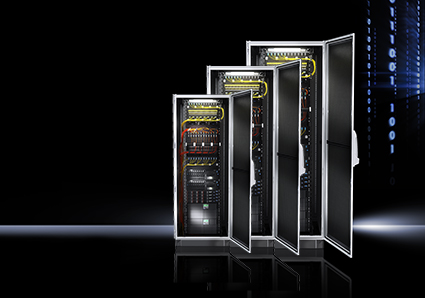 Systemet kommer därmed att omfatta 26 olika varianter med ett omfattande tillbehörsprogram. Samtidigt introduceras en förkonfigurerad TS IT (800x2000x800) med IP55-klassning inklusive sockel och monterad sidogavel.– Vi ser att många IT-kunder önskar högre IP-klassning, framför allt när IT kommer ut i produktionsmiljö som är dammigare och kanske utsatt för hårdare rengöring. Detta möter vi nu, säger Per Magnusson, produktchef för inkapslingar och mekanik på Rittal Scandinavian ab.Nyetablerat systemTS IT lanserades förra året med rack särskilt framtagna för att passa behovet i en datorhall eller ett serverrum. Systemet är uppbyggt för både rack- och rumsklimatisering. En fördel är också den monteringsvänliga Plug & Play-tekniken som medför lägre kostnader för installationen. Tillbehören är standardiserade och användaren kan därmed enkelt välja de komponenter som behövs. Server- och nätverksskåpAv de nya racken är tre storlekar för servrar med 19” förkonfigurering och fyra storlekar är nätverksskåp i TS IT-design. Samtliga har glasdörrar fram för bästa möjliga överblick över utrustningen och är IP55-klassade.Kostnadsfördelar med flexibilitetI samband med att de nya racken kommer på marknaden fasar Rittal ut den tidigare plattformen DK TS. De rack som ingick i den plattformen ersätts fullt ut av de nya modellerna och av Rittals utökade TS 8-sortiment för kapsling av elektronikutrustning. Det innebär att användarna får större flexibilitet med fler valmöjligheter i ett bredare program._ Den modulära och standardiserade uppbyggnad vi erbjuder medför att användarna slipper projektunika lösningar som kan vara både dyra att ta fram och problematiska att underhålla. Det ger avgörande kostnadsfördelar, betonar Per Magnusson.För ytterligare information kontakta:
Per Magnusson, Scandinavian Product Manager Enclosure		Telefon 0431-44 26 22, Mobil 070-361 94 94	Rittal, som ingår i den tyska koncernen Friedhelm Loh Group är världsledande inom apparatskåpssystem för industriautomation och fysisk IT-säkerhet. På Rittal Scandinavian ab hanterar 90 medarbetare 6 000 artiklar och 3 000 kunder. Dessa betjänas från huvudkontoret i Ängelholm, kontoren i Stockholm och Göteborg samt dotterbolagen i Norge och Finland. 
Omsättningen 2011 uppgick till drygt 755 MSEK.